Όνομα:………………….. Ημερομηνία:……………….ΘΡΑΚΗ: ΝΟΜΟΙ ΚΑΙ ΠΡΩΤΕΥΟΥΣΕΣΒήμα 1ο: Βρίσκω στον χάρτη τους νομούς της Θράκης και τις πρωτεύουσες και τα συμπληρώνω στο παρακάτω πινακάκι. ΘΡΑΚΗ: Γεωφυσική ΕξέτασηΒήμα 2ο: Ψάχνω στο χάρτη και συμπληρώνω τα παρακάτω κενά:Η Θράκη καταλαμβάνει το Β.Α τμήμα της Ελλάδας. Βόρεια συνορεύει με το κράτος της Β……………………... και νότια βρέχεται από το Θ………………………. πέλαγος.Ανατολικά συνορεύει με το κράτος της Τ…………………... και δυτικά συνορεύει με το γεωγραφικό διαμέρισμα της Μ…………………………….ΝΟΜΟΙΠΡΩΤΕΥΟΥΣΕΣ1234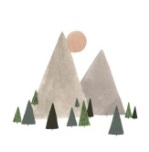 Τα Βουνά της Θράκης                                                     Η οροσειρά της Ρ…………………………..           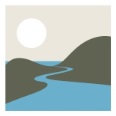 Τα Ποτάμια της Θράκης Ποτάμια: Έ……………………, Ν…………………………..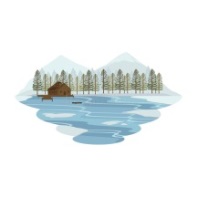 Οι Πεδιάδες της ΘράκηςΠεδιάδες: Ξ……………………, Κ………………………….., Έ………………………...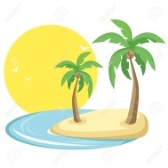 Τα Νησιά της ΘράκηςΣτο γεωγραφικό διαμέρισμα της Θράκης υπάγεται ένα νησί:η Σ……………………………..